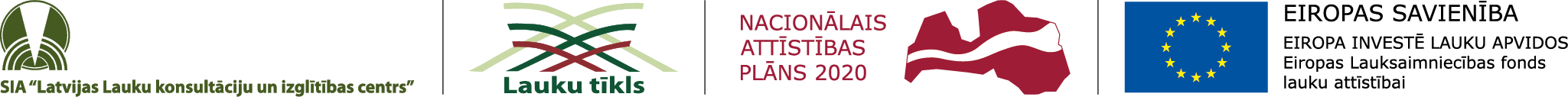 Latvijas Lauku konsultācijas un izglītības centrs aicina uz semināruIzmēģinājumu rezultāti lopkopībā (Zālēdāju projekts) 2016.gadā2017.gada 12.janvārī, ceturtdien, Ozolniekos, Rīgas ielā 34. LLKC, 2.st. zālēLūgums pieteikties: pa e-pastu: anita.silina@llkc.lv vai 28601061līdz 10.01.2017 plkst. 17.00Saskaņā ar Latvijas Republikas Zemkopības ministrijas un SIA „Latvijas Lauku konsultāciju un izglītības centrs” 29.01.2016. noslēgto līgumu Nr. 2016/ 8. Pasākums „Ilgtspējīgas lauksaimniecības ražošanas pilotprojektu īstenošana”.Laiks            Tēma            Tēma9.30 Dalībnieku reģistrācija un kafijas pauzeDalībnieku reģistrācija un kafijas pauze10.00Semināra atklāšanaKaspars Žūriņš, LLKC10.10Aktualitātes un izaicinājumi lopkopībāGita Jansone, ZM Lauksaimniecības departaments10.30Slaucamo govju ēdināšanā pieļauto kļūdu saimnieciskā nozīme LatvijāAntra Gražule, liellopu ēdināšanas eksperte10.50Izmēģinājumi lopkopībā (Zālēdāju projektā) 2016.gadāAnita Siliņa, LLKC11.00Dažādās veģetācijas fāzēs pļautas zāles skābbarības kvalitātes vērtējums un sagatavošanas tehnoloģiju salīdzinājums slaucamo govju saimniecībā.Silvija Dreijere, LLKC, profesors emeritus Uldis Osītis11.20Atražošanas rādītājus ietekmējošie faktori un embrionālās mirstības cēloņi.Dainis Arbidāns LLKC, LLU profesore Laima Liepa11.40Vaislas kazu izaudzēšana, izmantojot dažādus ēdināšanas un turēšanas veidusAnita Siliņa LLKC, LLU profesore Daina Jonkus12.00Kafijas pauze 12.40Gaļas liellopu nozares perspektīva, kopējā lauksaimniecības struktūrā. Valters Dambe SIA Kalnmuiža13.00Dažādu šķirņu zīdītājgovju teļu augšanas salīdzinājums gaļas liellopu saimniecībā. Ieva Krakopa liellopu ēdināšanas eksperte, LLU profesore Daina Kairiša13.20Zīdējteļu piebarošanas ietekme uz turpmāko augšanu un attīstību.Ieva Krakopa liellopu ēdināšanas eksperte, LLU profesore Daina Kairiša13.40Gaļas tipa šķirņu izmantošanas iespējas kvalitatīvu jēru izaudzēšanā.Ilmārs Gruduls LLKC, LLU profesore Daina Kairiša14.00Diskusija un noslēgums